Evaluation ACROSPORT 	Niveau 3COMPETENCES ATTENDUES (N3) :Composer une chorégraphie gymnique constituée au minimum de 4 figures différentes et d'éléments de liaison pour la réaliser collectivement en assurant la stabilité de figures et la sécurité lors des phases de montage démontage. Chaque élève est confronté aux rôles de porteur et voltigeur. Les formations sollicitent des effectifs différents d'élèves (duo, quatuors). Juger consiste à identifier les différents types de figures et valider les critères de stabilité et de sécurité.EPREUVE : Support d’évaluation de l’épreuve : fiche de groupe comprenant le scénario d’enchaînement (figures et éléments, niveau de difficulté). A: 0,20     B: 0,40      C: 0,60      D: 0,80     E: 1Groupes de 2 à 4 : 1x2 et 2x2 pour réaliser au moins 2 types de formation (duos + quatuors). Pose de départ à partir de l'espace scénique, des figures statiques, des éléments acrobatiques (roulades, roues...) ou gymniques (sauts, pirouettes...) ou des liaisons chorégraphiques entre chaque figure, une pose de fin.Niveau atteintNiveau atteintPointsDifficulté : somme des 4 ou 6 éléments/6ptsDifficulté : somme des 4 ou 6 éléments/6pts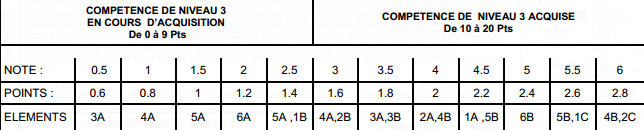 /6FautesFautesExécution /8ptsExécution /8ptsPosturePosturePostureExécution /8ptsExécution /8ptsExigence manquante ou non réaliséeExigence manquante ou non réalisée-2Exécution /8ptsExécution /8ptsPosture peu ou pas respectées (-3sec)Posture peu ou pas respectées (-3sec)-0.20-0.40-0.60Exécution /8ptsExécution /8ptsEspaceEspaceEspaceExécution /8ptsExécution /8ptsUtilisation insuffisante de l’espaceUtilisation insuffisante de l’espace-0.20-0.40-0.60Exécution /8ptsExécution /8ptsSortie du praticableSortie du praticable-0.20Exécution /8ptsExécution /8ptsEquilibreEquilibreEquilibreExécution /8ptsExécution /8ptsDéséquilibreDéséquilibre-0.20-0.40-0.60Exécution /8ptsExécution /8ptsChuteChute-1Exécution /8ptsExécution /8ptsLiaisons gymniquesLiaisons gymniquesLiaisons gymniquesExécution /8ptsExécution /8ptsNon respect du codeNon respect du code-1Exécution /8ptsExécution /8ptsTemps mort dans les liaisonsTemps mort dans les liaisons-0.5Exécution /8ptsExécution /8ptsRythmeRythmeRythmeExécution /8ptsExécution /8ptsDurée 1’30Durée 1’30-1Exécution /8ptsExécution /8ptsDurée 2’30Durée 2’30-0.40Exécution /8ptsExécution /8ptsManque de synchronisation avec la musiqueManque de synchronisation avec la musique-0.20-0.40-0.60PointsConstruction de la prestation /3ptsConstruction de la prestation /3ptsManque une ou plusieurs exigences dans le scénarioManque une ou plusieurs exigences dans le scénario1Construction de la prestation /3ptsConstruction de la prestation /3ptsToutes les exigences sont présentes et répertoriées clairementToutes les exigences sont présentes et répertoriées clairement2Construction de la prestation /3ptsConstruction de la prestation /3ptsProjet clair, précis et conçu en adéquation avec les ressources des élèvesProjet clair, précis et conçu en adéquation avec les ressources des élèves3Rôle de juge/3ptsRepère les exigences présentées mais difficulté à rester concentré et silencieux1Rôle de juge/3ptsRepère les principales fautes de tenue et de déséquilibre et respecte la prestation des autres2Rôle de juge/3ptsRepère en plus les fautes d’alignement et les justifie3